		Grams : "TECHNOLOGY"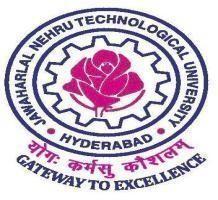 Phone: Off : 040 23156113Fax : 040-23158668Email :  dejntuh@jntuh.ac.inJAWAHARLAL NEHRU TECHNOLOGICAL UNIVERSITY HYDERABADKukatpally, Hyderabad - 500 085,Telangana (India)Dr. B. ANJANEYA PRASADM.Tech., Ph.D., F.I.E., M.I.S.T.E., M.C.I., M.S.E.S.I., M.A.S.M.E.Professor of Mechanical Engg &DIRECTOR OF EVALUATIONLr.No.DE/JNTUH/B.Tech   Examinations Nov /Dec-2016, Date:01-10-2016.To :The Principals ofJNTUH Constituent and Affiliated Colleges offering B.Tech. CoursesSir ,Sub : JNTUH, Hyderabad - Examination Branch - B.Tech Examinations  Nov/Dec- 2016.                     – Notification. Instructions to the Principals–Reg.* * * * *   The Principals of the constituent and affiliated Engineering Colleges are here by informed that   the University Examination Branch issues notification for the conduct of B.Tech examinations    (Regular and suppl.) during Nov/Dec- 2016.This notification is issued for the conduct of following examinations:-The Principals are requested to note the following instructions.1.  Every college has to make the consolidated fees (Exam. Registration fee + Condonation fee +  Postal Logistic Service Charges) payment for all the above examinations in the form of a single RTGS / NEFT / GRPT Transfer to the Registrar’s Bank Account No.62079988622 (State Bank of Hyderabad, JNTUH Campus Branch, IFSC/RTGS/GRPT Code: SBHY0021008).2. The Student registration should be done through the specified url address given in the tables Contd.1    Table : URL address for different colleges3. Different deadlines for schedule of events, booklet collection schedules and other details are mentioned here under.STUDENT REGISTRATION SCHEDULESCHEDULE OF THE EVENTSContd.2ANSWER BOOKLET COLLECTION SCHEDULE(for All II Year –I Sem, III Year –I Sem & IV Year-I Sem)Amount to be retained by colleges* Logistic postal sevice, ** Hall Ticket charges ***Remuneration for change of center should be calculated as perLr.DE/JNTUH/EB/Remuneration/Change of center/2012dt.:26-06-12Condonation fee to be collected4.Based on the students fortnight attendance uploaded by the colleges, the detained and condonation students list will be generated by the University and kept ready for downloading by 04-11-2016. 5.The Principals are requested to verify the eligibility of the candidates for registrations for examinations in respect of whether the candidate has undergone regular study of previous years / semesters and obtained required number of credits for promotion as per existing academic regulations. Any deviation will be viewed seriously.Contd.36. In the case of regular students attending class-work, the students have to pay the examination fee for regular exams of   II,III,IV Year I Semester only when the attendance requirement is satisfied by considering presumptive attendance for one week. However, the examination registrations should be completed as per time schedule mentioned in this notification. If any student is detained due to shortage of attendance, but paid the examination fee, arrange to refund the regular examination fee before transfer of Consolidated fees to University. In case of Physically Handicapped students (deaf, dumb, hearing impaired, orthopedically handicapped and visually handicapped) as per University letter No. JNTUH/EB/Concessions to Handicapped students / 2010(1), dt.26-04-2010, the Principals are requested to allow for exemption of the examination fee for such students The relevant documental evidence and the list of those students is to be submitted at the counter in the Examination Branch on the day of stationary collection.7.Upload Faculty details for each of the registered subject of the regular series using the appropriate menu service, for the purpose of appointing them as Examiners / Resource persons for various confidential works, is mandatory. If the faculty member is already registered as a valuer, the valuer ID must also be entered. 8.All the Principals are requested to take proper care in uploading and sending the hard copy of Internal Marks for all regular students, who are promoted in that year or semester irrespective of their registration / non-registration for University examinations. The last date for Uploading Internals & external lab marks”17-11-2016 and17-11-2016 respectively for B.Tech., II,III,IV Year I Semester Regular Exams and Supplementary Exams 9.The Lab external marks have to be uploaded in each lab examination of the respective registration portals. After the successful upload and freeze, the examiners and the Principal have to put their signature on the print out of the system generated PDF report. These reports are to be sent on the first day of University exams along with the consolidated internal marks hard copy reports to Mrs. I. Lakshmi Manikyamba, Addl. Controller of Examinations (Online), Examination branch, JNTUH, Hyderabad- 500085 on or before  18 -11 - 2016. 10.The Principals are hereby informed, by direction, if award lists of the Lab Examinations and hard copy of consolidated internal marks are not received by the University examination branch on or before the scheduled date, absent will be shown in result and no correction will be entertained later11 .Do not carry out any correction in the subjects registered after the registration deadline. Even for the candidates who pass in RC/RV, deletion should not be done. All such cases will attract the late fee which is prevailing on that date of correction. The registrations of such student who passed in RC / RV will be cleared by the exam branch before making the payment for University examinations registrations. All the requests for other types of corrections are to be made separately by the Principals on their letter heads to DE. 12. If any student applied for RC/RV and if the results are not declared by the time of start of registrations for exams., the candidates are advised to register as per the time schedule given in the notification even for the subjects in which they have failed and waiting for RC/RV results. However, if the candidate passes the examination in RC/RV results, the Principals are requested to take necessary steps to refund examination fee paid by the students for the subjects in which he/she passed and transfer the consolidated fees excluding the above amount.13.Any deletion request after approval of examination registration attracts a fine of Rs.100/- per student per semester. 14. If any subject correction is received after the closure of the registrations, all such corrections will attract a penalty of Rs.100/- per subject, per student. Hence the Principals are requested to thoroughly verify before carrying out the registrations. 15. Upload of information about the usage of blank booklets is mandatory. Other-wise it may lead to non-declaration of result. The Part-1 cut-slips of such used blank answer booklets (generally such cut-slips in any college shall be a single digit number) are to be sent in a separate envelope along with the exam material on the last exam day. On top of the cover, it should be clearly mentioned as “ CollegeCode - Part1- cutlips of used answer booklets”. Please note that this is in addition to the practice of uploading the blank booklet details to the registration server, on the day of the Exam, along with the D-Forms.	Contd.416. D-Form for each session should be uploaded within one hour after completion of examination duly incorporating malpractice / court cases. If any college fails to upload the D-Forms, the EDEP question papers of the following day shall not be kept in their respective Principal accounts. Principals are requested to take necessary care during upload of D-form. Any failure in upload due to technical problems must be brought to the notice of ACE(Online) (Mobile No. : 9704033577,  9989980170.) 17.Whenever a pre-printed Answer Booklet is found stitched with multiple OMRs, such Answer Booklets should not be distributed to the students. In such cases, Blank Answer Booklets should be distributed to the concerned students. For such cases the blank booklets issued along with Pre-Printed booklets only should be used. Blank booklets of previous exams should not be used under any circumstances. The Answer Booklets with multiple OMRs should be returned in a separate sealed cover along with the part – I cut slips of only blank answer booklets along with the answer booklets on the day of the last exam in the current series. 18.Answer scripts of the Malpractice cases are to be kept in a separate sealed cover and sent to Dr. M.T.Naik, ACE (Academic & Legal), Examination Branch, JNTUH, Kukatpally, Hyderabad-500085 and such cases are to be reported as Malpractice Cases in D-form. The exam answer scripts of the students which belong to ‘Court case’ category are to be included in the answer booklets bundles of other students of same section and addressed to the concerned ACEs. However the exam booklets of ‘malpractice cases’ are to be separately packed and to be send to ACE (Academic & Legal). 19.Residual exam material is to be separated into the following parts and each part has to be separately packed. Part-I: Unused blank booklets, Part-II: Answer booklets of the students who are absent and Part-III: Part-I cut-slips of pre-printed answer booklets of the students who are present for the Univ. exams (Please note that Part-I cut-slips of used blank answer booklets should be submitted in a separate envelope along with the exam material of the last exam, through logistic post van). If volume of any part is large and cannot be bundled as a single packet, such parts may be divided into several packets, in which case it should be mentioned as 1/n, 2/n.., if there are n packets. This material is to be submitted on the date scheduled for the collection of the exam stationary. If any college has not followed the above said packing procedure, such material will be rejected and the exam stationary will not be issued. 20.The parent colleges have to hand-over their blank booklets also to the Host College and get back all un-used answer booklets after the last exam. The parent colleges are request to collect the present & absent statements along with D-forms. 21.The blank answer booklets should not be exchanged among the colleges. The Univ. exam branch maintains the record of range of answer booklets given to each college, if exchange happens anywhere, it will be treated as malpractice and serious action will be taken on both the issued college and used college. 22.Notifications for the above examinations are enclosed along with this letter. The Principals are requested to display the same in the student notice board. 23.The Cooperation of the Principals is highly solicited for smooth processing and early declaration of examination results. DATE :01- 10 -2016.                                                                                                                               Yours sincerelyCopy To :CE, All ACEs , All B.Tech. Affiliated Colleges                                                                            SD/-(through portal), AR (EXAMS)                                                                          DIRECTOR OF EVALUATIONJAWAHARLAL NEHRU TECHNOLOGICAL UNIVERSITY HYDERABAD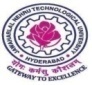      Kukatpally, Hyderabad - 500 085NOTIFICATION FOR B.TECH.SUPPLEMENTARY EXAMINATIONS, Nov/Dec-2016   The students appearing for the above examinations commencing from 18-11-2016 are to note that the    on-line registration for University examinations will be carried out as per the time schedule given below:  EXAMINATION FEE FOR II YEAR I SEM , III YEAR I SEM & IV YEAR I SEM    : Note :i)   The students have to contact their concerned Principals for online registration of   Examinations   (both Regular  & Supply)   For the forthcoming University Exams, the exam registrations have to be directly carried out by logging in to University registrations server from the respective colleges. ii)  Principals are requested to verify the eligibility of the candidates for registration for examination in respect of malpractice/court cases /credits/attendance iii)    In case of Physical Handicapped students (deaf, dumb, hearing impaired, orthopedically handicapped and visually  handicapped) as per University letter No. JNTUH/EB/Concessions to Handicapped students / 2010(1), dt.26-04-2010, with               relevant documental evidence are eligible for exemption of examination fee payment.    iv)  For the students applied for RC/RV, if the results are not declared by the time of start of registrations for exams.,   the students are advised to register as per the time schedule given in this notification even for the subjects in which they have failed and waiting for RC/RV results. However, if the student passes the examination in RC/RV results, the examination fee paid for passed subjects will be refunded by the concerned Principals and the registrations of that student in that subject will be automatically deleted.v)  Hall tickets are to be issued by the Principal only to the eligible candidates who fulfill the academic requirements of  the University. The Principals are requested to inform the students that mere payment of examination fee does not guarantee eligibility for appearing for examination.vi)  The Registrations should be done through JNTUH Exam Registration Portals  urls only.vii) JNTUH Exam Registration Portals urls:  1. http://registrations1.jntuh.ac.in/olrbtech  2. http://registrations2.jntuh.ac.in/olrbtech 3. http://registrations3.jntuh.ac.in/olrbtech viii) The helpline number for JNTUH Exam Registration Portals is 9704033577,9989980170. Any problems in  registration should be sent to : olrjntuh@gmail.com.                                                                                             					SD/-Date :01-10-2016.                                                                                                        DIRECTOR OF EVALUATION                                                                                                                                            1II B.Tech. I Sem.(R15)- Regular6III B.Tech. I Sem.(R09)-Supplementary2II B.Tech. I Sem.(R13)-Supplementary7 III B.Tech. I Sem.(R07)-Supplementary3II B.Tech. I Sem.(R09)-Supplementary8IV B.Tech. I Sem.(R13)- Regular4II B.Tech. I Sem.(R07)-Supplementary9IV B.Tech. I Sem.(R09)-Supplementary5III B.Tech. I Sem.(R13)- Regular & SupplementaryIV B.Tech. I Sem.(R07)-Supplementary                             COLLEGE CODESURL address7, 8, 24, 25, 26, 27, 28, 32, 37, 60, 64, 65, 68, 84, 86, 87, 91, 92, 95, 1R, 5R, 5X, 6C,6D, 6E, 6J, 6K, 6L, 6P, 6R, 6T, 6U, 6X, 6Y, 7A, 7G, AN, B7, B9, BD, BR, C2, C3, C4,C5, C6, C8, D9, E3, E6, EK, HD, J0, J1, J4, J9, K4, K7, K8,K9, L5, M6, N0, N6, N9,P8, PP, Q9, QD, QK, QP, QT, R0, R2, R4, R7, RC, RH, RJ, RT, S4, S5, TD, TF, TJ, TK,TM, TR, U3, U5, U8, UC, UD, UE, UK,UM, UN, UU, W0, W7, W9,WH, X6.http://registrations1.jntuh.ac.in/olrbtech14, 21, 29, 36, 40, 56, 57, 58, 59, 62, 63, 66, 79, 80 ,82, 83, 89, 93, 94, 5A, 5C,5G, 5J, 5Q, 5T, 5Y, 5Z, 6B, 6N, 6W, 7D, 7E, 7N, 7P, 7U, 7W, 8B, AU, B3, B4, B5, BH, C1, C7,D0, D1, D3, D7, DN, E0, E4, E5, E7, FG, G7, J3, J6, J7, K0,L0, M5, M8, N2, N5, QE,QG, QN, QU, RE, RF, RM, RN, RQ, RR,SS, TA, TE, TH, TN, TT, TU, U2, U7, UA, UF,UG,UH,UQ,UT,WJ,WK,WL,X8http://registrations2.jntuh.ac.in/olrbtech30, 31, 61, 67, 88, 5D, 5E, 5F, 5U, 5W, 6A, 6F,6H, 6M, 6Q, 6Z, 7B, 7C, 7F, 7Q, 7T7R, 7Y, 7Z, 8A ,8P, 8Q, 8R, 8U, 8W, 8X, 8Y, 9A, 9B, 9C, 9G, 9J, 9K, 9L, 9M, 9P, 9R, AG, AQ, B6, B8, BA, BE, BK, BT, C0, C9, D2, D4, D5, D6, D8, E1,E2, GE, GM, H1,H2, H3, H5, H6, H8, J2, J5, J8, JJ, K3, L7, M1, M2, M3, M4, M9, N1, N3, N4, N7, N8,P0, P6, P7, PQ, PR, PT, PU, Q6, Q8, QA, QC, QF, QH, QJ, QM, QQ, QR, R1, R3, R5,R9, RA, RD, RG, RK, RP , RU, S1, S3, T8, TC, TG, TP, TQ, U0, U1, U6, UJ, UP, UR,VD, VE, VF, VG, W1, W4, W8, X0, X3, X7http://registrations3.jntuh.ac.in/olrbtechEVENTStart date of registration for  Both Reg & Supplementary (at respective colleges)Last date of registration  for both Reg & Supplementary (at respective collegesDate for Consolidated Fees Payment(Single RTGS TRANSFER  For both Reg & Supplementary. Exams and condonation fee)Exam Registration Without Late Fee03-10-201619-10-2016For  II Year ,III & IV Year I SEM 05-11-2016Exam Registration With Late Fee of Rs.100/-20-10-201626-10-2016For  II Year ,III & IV Year I SEM 05-11-2016Exam Registration With Late Fee of Rs.1000/-27-10-201629-10-2016For  II Year ,III & IV Year I SEM 05-11-2016* Submission of Consolidated fees (Exam. Registration fee +condonation fee +  Postal Logistic Service charges) transfer receipt.* Hard copy of proposed list of Observers (minimum of six members)Soft copy of the same observers list should be mailed to the ACE concerned before the time deadline specified by respective ACEs.* Submission of clearance certificate wherever necessary.* Collection of pre-printed Answer booklets and practical OMR answer sheets as mentioned in the table below, by submitting the receipt obtained from the counter to the officer concerned.College wise schedule    is given in the table below*Uploading of Attendance of last fortnight i.e ( 27-10-2016 to    03 -11-2016) by the college for II-I, III-I & IV-I  Regular students.        07-11-2016* DD Report available for Downloading and making payment         05-11-2016Intimation of discrepancies in the pre-printed answer booklets to ExaminationBranch in person only by college representative and to collect the correct answer booklets        12-11-2016Downloading (through examination portal) and issue of hall-tickets         14-11-2016S.NODATECOLLEGE CODESOfficer concerned forissue of stationary andallotment of observers107-11-20167, 8, 24, 25, 26, 27, 28, 32, 37, 60, 64, 65, 68, 84, 86, 87, 91, 92, 95, 1R, 5R, 5X, 6C,6D, 6E, 6J, 6K, 6L, 6P, 6R, 6T, 6U, 6X, 6Y, 7A, 7G, AN, B7, B9, BD, BR, C2, C3, C4,C5, C6, C8, D9, E3, E6, EK, HD, J0, J1, J4, J9, K4, K7, K8,K9, L5, M6, N0, N6, N9,P8, PP, Q9, QD, QK, QP, QT, R0, R2, R4, R7, RC, RH, RJ, RT, S4, S5, TD, TF, TJ, TK,TM, TR, U3, U5, U8, UC, UD, UE, UK,  UM, UN, UU, W0, W7, W9,WH, X6ACE-2(Mrs. N.MANGALA GOWRI)208-11-201614, 21, 29, 36, 40, 56, 57, 58, 59, 62, 63, 66, 79, 80 ,82, 83, 89, 93, 94, 5A, 5C,5G, 5J, 5Q, 5T, 5Y, 5Z, 6B, 6N, 6W, 7D, 7E, 7N, 7P, 7U, 7W, 8B, AU, B3, B4, B5, BH, C1, C7,D0, D1, D3, D7, DN, E0, E4, E5, E7, FG, G7, J3, J6, J7, K0,   L0, M5, M8, N2, N5, QE,QG, QN, QU, RE, RF, RM, RN, RQ, RR,SS, TA,TE,                                               TH, TN, TT, TU, U2, U7, UA, UF,UG,UH,UQ,UT,WJ,WK,WL,X8ACE-3(Mrs. A.RAJANI)309-11-201630, 31, 61, 67, 88, 5D, 5E, 5F, 5U, 5W, 6A, 6F,6H, 6M, 6Q, 6Z, 7B, 7C, 7F, 7Q, 7T7R, 7Y, 7Z, 8A ,8P, 8Q, 8R, 8U, 8W, 8X, 8Y, 9A, 9B, 9C, 9G, 9J, 9K, 9L, 9M, 9P, 9R, AG, AQ, B6, B8, BA, BE, BK, BT, C0, C9, D2, D4, D5, D6, D8, E1,E2, GE, GM, H1,H2, H3, H5, H6, H8, J2, J5, J8, JJ, K3, L7, M1, M2, M3, M4, M9, N1, N3, N4, N7, N8,P0, P6, P7, PQ, PR, PT, PU, Q6, Q8, QA, QC, QF, QH, QJ, QM, QQ, QR, R1, R3, R5,R9, RA, RD, RG, RK, RP , RU, S1, S3, T8, TC, TG, TP, TQ, U0, U1, U6, UJ, UP, UR,VD, VE, VF, VG, W1, W4, W8,   X0, X3, X7ACE-4( Dr.E.RAMJEE)Year & SemesterRegular (Rs.)Supplementary (Irrespective of No. of subjects) (Rs.)II Year –I Sem  III Year –I Sem & IV Year-I Sem250 – 30* + 10** = 230125 – 18* + 10** = 117 II,III,IV Year I Semester Condonation Fee(for each student)Rs 300 /-FORB.TECH - II YEAR - I SEMESTER REGULAR & SUPPLEMENTARY EXAMINATIONS (R15/R13/R09/R07 ) [For R15 – 2015 REGULAR ADMITTED BATCHES AND  2016 LATERAL  ENTRY ADMITTED    BATCHES ONLY ANDR13- 2013, 2014 REGULAR ADMITTED   BATCHES AND 2014,2015 LATERAL  ENTRY ADMITTED   BATCHES ONLYR09- 2009,2010,2011,2012 REGULAR ADMITTED BATCHES AND 2010,2011,2012,2013 LATERAL  ENTRY ADMITTED   BATCHES ONLYAND R07-2007, 2008 REGULAR ADMITTED  BATCHES AND 2008,2009 LATERAL  ENTRY ADMITTED   BATCHES ONLY ]B.TECH - III YEAR - I SEMESTER SUPPLEMENTARY EXAMINATIONS (R13/R09/R07 ) REGULATIONS.[For R13-2013,2014 REGULAR ADMITTED BATCHES AND  2014 ,2015 LATERAL  ENTRY ADMITTED    BATCHES ONLY ANDR09-2009,2010,2011,2012  REGULAR ADMITTED BATCHES AND  2010,2011,2012,2013 LATERAL  ENTRY ADMITTED   BATCHES ONLYR07- 2007, 2008   REGULAR ADMITTED BATCHES AND 2008,2009 LATERAL  ENTRY ADMITTED   BATCHES ONLY ]B.TECH - IV YEAR - I SEMESTER SUPPLEMENTARY EXAMINATIONS (R13/R09/R07 ) REGULATIONS.[For R13-2013 REGULAR ADMITTED BATCHES AND  2014 LATERAL  ENTRY ADMITTED    BATCHES ONLY ANDR09-2009,2010,2011,2012  REGULAR ADMITTED BATCHES AND  2010,2011,2012,2013 LATERAL  ENTRY ADMITTED   BATCHES ONLYR07- 2007, 2008   REGULAR ADMITTED BATCHES AND 2008,2009 LATERAL  ENTRY ADMITTED   BATCHES ONLY ]B.TECH - II YEAR - I SEMESTER REGULAR & SUPPLEMENTARY EXAMINATIONS (R15/R13/R09/R07 ) [For R15 – 2015 REGULAR ADMITTED BATCHES AND  2016 LATERAL  ENTRY ADMITTED    BATCHES ONLY ANDR13- 2013, 2014 REGULAR ADMITTED   BATCHES AND 2014,2015 LATERAL  ENTRY ADMITTED   BATCHES ONLYR09- 2009,2010,2011,2012 REGULAR ADMITTED BATCHES AND 2010,2011,2012,2013 LATERAL  ENTRY ADMITTED   BATCHES ONLYAND R07-2007, 2008 REGULAR ADMITTED  BATCHES AND 2008,2009 LATERAL  ENTRY ADMITTED   BATCHES ONLY ]B.TECH - III YEAR - I SEMESTER SUPPLEMENTARY EXAMINATIONS (R13/R09/R07 ) REGULATIONS.[For R13-2013,2014 REGULAR ADMITTED BATCHES AND  2014 ,2015 LATERAL  ENTRY ADMITTED    BATCHES ONLY ANDR09-2009,2010,2011,2012  REGULAR ADMITTED BATCHES AND  2010,2011,2012,2013 LATERAL  ENTRY ADMITTED   BATCHES ONLYR07- 2007, 2008   REGULAR ADMITTED BATCHES AND 2008,2009 LATERAL  ENTRY ADMITTED   BATCHES ONLY ]B.TECH - IV YEAR - I SEMESTER SUPPLEMENTARY EXAMINATIONS (R13/R09/R07 ) REGULATIONS.[For R13-2013 REGULAR ADMITTED BATCHES AND  2014 LATERAL  ENTRY ADMITTED    BATCHES ONLY ANDR09-2009,2010,2011,2012  REGULAR ADMITTED BATCHES AND  2010,2011,2012,2013 LATERAL  ENTRY ADMITTED   BATCHES ONLYR07- 2007, 2008   REGULAR ADMITTED BATCHES AND 2008,2009 LATERAL  ENTRY ADMITTED   BATCHES ONLY ]B.TECH - II YEAR - I SEMESTER REGULAR & SUPPLEMENTARY EXAMINATIONS (R15/R13/R09/R07 ) [For R15 – 2015 REGULAR ADMITTED BATCHES AND  2016 LATERAL  ENTRY ADMITTED    BATCHES ONLY ANDR13- 2013, 2014 REGULAR ADMITTED   BATCHES AND 2014,2015 LATERAL  ENTRY ADMITTED   BATCHES ONLYR09- 2009,2010,2011,2012 REGULAR ADMITTED BATCHES AND 2010,2011,2012,2013 LATERAL  ENTRY ADMITTED   BATCHES ONLYAND R07-2007, 2008 REGULAR ADMITTED  BATCHES AND 2008,2009 LATERAL  ENTRY ADMITTED   BATCHES ONLY ]B.TECH - III YEAR - I SEMESTER SUPPLEMENTARY EXAMINATIONS (R13/R09/R07 ) REGULATIONS.[For R13-2013,2014 REGULAR ADMITTED BATCHES AND  2014 ,2015 LATERAL  ENTRY ADMITTED    BATCHES ONLY ANDR09-2009,2010,2011,2012  REGULAR ADMITTED BATCHES AND  2010,2011,2012,2013 LATERAL  ENTRY ADMITTED   BATCHES ONLYR07- 2007, 2008   REGULAR ADMITTED BATCHES AND 2008,2009 LATERAL  ENTRY ADMITTED   BATCHES ONLY ]B.TECH - IV YEAR - I SEMESTER SUPPLEMENTARY EXAMINATIONS (R13/R09/R07 ) REGULATIONS.[For R13-2013 REGULAR ADMITTED BATCHES AND  2014 LATERAL  ENTRY ADMITTED    BATCHES ONLY ANDR09-2009,2010,2011,2012  REGULAR ADMITTED BATCHES AND  2010,2011,2012,2013 LATERAL  ENTRY ADMITTED   BATCHES ONLYR07- 2007, 2008   REGULAR ADMITTED BATCHES AND 2008,2009 LATERAL  ENTRY ADMITTED   BATCHES ONLY ]EXAM REGISTRATIONSTART  DATEEND DATEWithout Late Fee 03-10-2016  19 -10 -2016With Late Fee Of Rs.100 /-20- 10 -2016  26-10 -2016With Late Fee Of Rs.1000 /-27-10 -2016  29-10 -2016FOR WHOLE EXAMINATION (ALL SUBJECTS)Rs.760/-FOR ONE SUBJECT (THEORY/PRACTICAL)Rs.360/-FOR TWO SUBJECTS (THEORY/PRACTICAL/BOTH)Rs.460/-FOR THREE SUBJECTS (THEORY/PRACTICAL/BOTH)Rs.560/-FOR FOUR SUBJECTS & ABOVE (THEORY/PRACTICAL/BOTH)Rs.760/-